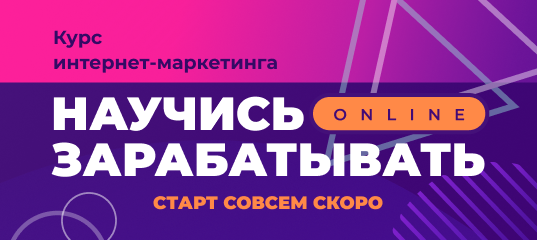 Преподаватель Курса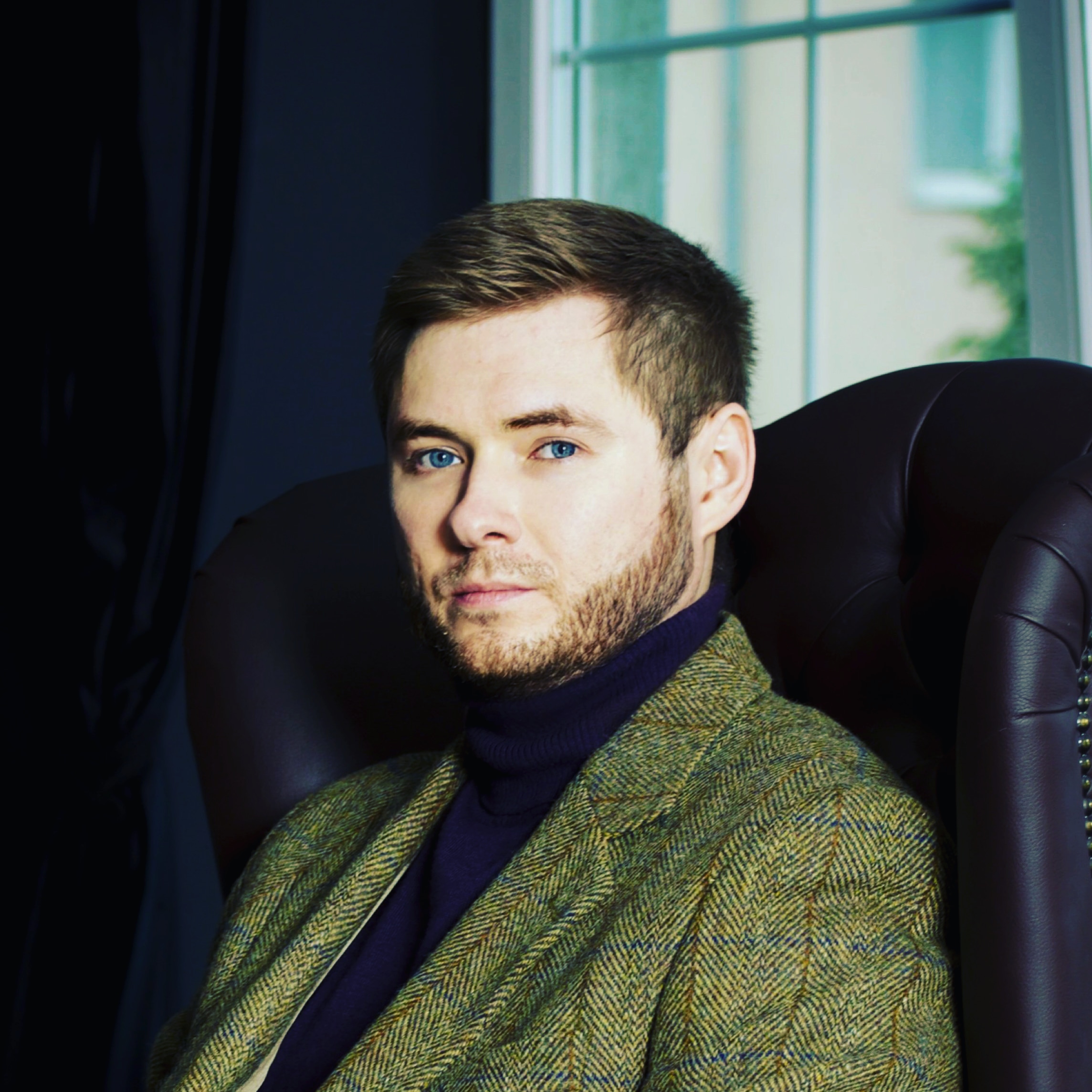 Осколков Андрей Владимирович - маркетолог , основатель агентства Magnum Opus, преподаватель Высшей школы Управления и Инноваций МГУ. Спикер Университета Синергия.Работаю в сфере маркетинга с 2010 года. За это время реализовал более 70 проектов в России и за рубежом. C 2014 года занимаюсь преподавательской деятельностью и индивидуальными консультациями, выпустил более 40 групп студентов различного возраста и уровня подготовки в количестве около 400 человек.Мои клиенты и партнеры:● Российская Шахматная Федерация● Lexis Nexis● Яндекс Швейцария (отдел продаж)● Katsevman Consulting (Сингапур)● Интерлаб● Сайтегра● Modulize.io (стартап, Норвегия)● Винодельческое хозяйство «Долина Лефкадия»● Издательский дом АБВ-Пресс● Биеннале Искусства Медицины● Адвокатская палата Краснодарского края● и другиеПрограмма курсаПервое и самое главное, что должен уметь маркетолог - видеть целостную картину сверху. В этом он похож на режиссёра и должен наладить взаимодействие всех составляющих проекта. Благодаря моему курсу вы обретёте такое видение, а в дополнение к нему получите массу полезных знаний и навыков, которые позволят создавать полноценные проекты и реализовывать маркетинговую стратегию. Продолжительность: 9 занятий по 2-2.5 часа План занятий:Вводное занятиеРабота с шаблоном CMS WordPressРабота с сайтом и плагинамиE-commerce (Создание Интернет-Магазина)Основы SEO-оптимизации и продвижения. Контент-Менеджмент.Маркетинговая стратегия. Комплексный Интернет-Маркетинг.Контекстная реклама.Монетизация сайта/соцсетей. Поиск заказов.ДополнительноПомимо основной программы курс включает:- домашние задания для закрепления материала после каждого занятия- ссылки на полезные ресурсы и сервисы- доступ к каналу с видео по интернет-маркетингу и WordPressКонтактная информацияЗаписаться на Курс и получить консультацию можно по контактным данным:тел./WhatsApp/Telegram +7 962 155 87 51группа VK: https://vk.com/magnumopusmarketingличный блог: https://supomungam.ru/канал Telegram: https://t.me/+RsNQHLSQIooLsp9YКурс «Интернет-Маркетинг. Создание сайтов на WordPress»Обучение с нуля, повышение квалификации; 9 занятий по 2 академических часаПреподаватель – Осколков Андрей Владимирович (маркетолог, основатель агентства)тел./WhatsApp +7 (962) 155 87 51группа VK: https://vk.com/magnumopusmarketing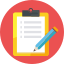  ONLINE-курс «Интернет-Маркетинг. Создание сайта на WordPress» проводится с 2014 года. За это время было выпущено более 40 групп студентов в возрасте 16-60+ лет. Выработана эффективная программа, позволяющая как обучать с нуля, так и повышать квалификацию. Часть моих учеников уже проводит собственные курсы, зарабатывает в сфере Digital и на фрилансе. ONLINE-курс «Интернет-Маркетинг. Создание сайта на WordPress» проводится с 2014 года. За это время было выпущено более 40 групп студентов в возрасте 16-60+ лет. Выработана эффективная программа, позволяющая как обучать с нуля, так и повышать квалификацию. Часть моих учеников уже проводит собственные курсы, зарабатывает в сфере Digital и на фрилансе.Для кого этот Курс?Начинающие- освойте самую востребованную профессию в сфере Digital с нуля- осуществите мечту об удаленной работе на себяМаркетологи- изучите актуальные тенденции интернет-маркетинга- повысите свою квалификацию- освоите эффективные каналы продвижения - оптимизируете рекламный бюджетПредприниматели- повысьте продажи своей компании - обучите персонал- подбирайте и контролируйте качество работы подрядчиковСтартапы-  научитесь проводить анализ ниши- разработаете стратегию продвижения по эффективным каналам- привлечете первых клиентов в свой бизнес● Виды и особенности CMS● Домен и хостинг- подбор и регистрация- администрирование● Знакомство с CMS WordPress- установка на хостинг- начальная настройка- администрирование- безопасность, резервное копирование● выбор и установка шаблона● импорт demo-данных● установка и настройка плагинов● создание и редактирование страниц● настройка шаблона● создание и редактирование Меню● работа с сайдбаром и виджетами● создание структуры сайта● начальная настройка («10 шагов»)● настройка безопасности● резервное копирование и восстановление● интеграция с социальными сетями● перевод шаблона/мультиязычность● настройка кросспостинга● SSL-сертификат (обзор и установка)● настройка форм связи● установка счетчика и работа со статистикой● обзор сервисов Яндекс и Google● установка и настройка WooCommerce● работа с товарами и категориями● настройка оплаты и доставки● подключение платежных систем● настройка форм заказа и корзины● режим каталога● аудит сайта● SEO-оптимизация сайта● Яндекс.Вебмастер и Google Dev● продвижение сайта в выдаче● методы продвижения● виды контента● рекомендации для копирайтинга● работа со статистикой● обзор полезных сервисов и программ● анализ ниши и целевой аудитории● обзор каналов продвижения- SEO- контекстная реклама- таргетированная реклама- SMM- баннерная реклама, тизерная реклама- CPA-маркетинг- и другие● создание воронки продаж● Знакомство с Яндекс.Директ● Настройка рекламной кампании● Сбор и минусация ключевых запросов● Настройка РСЯ ● Подключение и работа с Метрикой● Знакомство с Google● Настройка КМС (Контекстно-медийной сети Google)● способы монетизации сайта● арбитраж трафика, обзор CPA-сетей● создание портфолио и кейсов● переход на фриланс● сервисы поиска заказов● выбор исполнителя/оценка эффективности